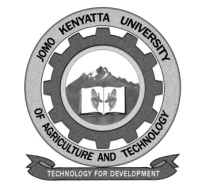 W1-2-60-1-6JOMO KENYATTA UNIVERSITY OF AGRICULTURE AND TECHNOLOGYUNIVERSITY EXAMINATIONS 2016/2017YEAR 1 SEMESTER I EXAMINATION FOR THE DIPLOMA IN COMMUNITY DEVELOPMENTHSD 0101: CONCEPTS OF COMMUNITY DEVELOPMENT    DATE: June 2017							  TIME: 1 HOURsInstructions: Answer Question One and Any Other Two QuestionsQUESTION ONEDemonstrate your understanding of the following concepts:Development								(3marks)Participation 								(3marks)Empowerment 							(3marks)Underdevelopment 							(3marks)State the four major levels of capacity building 				(4marks)What are the four factors that characterized community relationships according to early sociologists?									(4marks)QUESTON TWOCommunity development pursues its whole process through its six components. Describe the role and outcomes of these components.					(12marks)What would you regard as characteristics of a community in Kenya?	(8marks)QUESTION THREEDiscuss the root causes of African under-development			(12marks)List the obstacles which work against community’s potential and empowerment that have been established through empirical research.					(8marks)QUESTION FOURDiscuss the benefits of participatory development.			(12marks)Elaborate on the concept of community empowerment 			(8marks)QUESTION FIVE State any five detailed reasons why community participation is favoured in modern developing countries.								(12marks)What would you regard as the social, economic and political aspects of development?											(8marks)